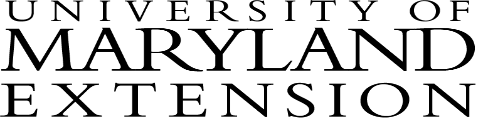 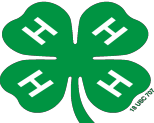 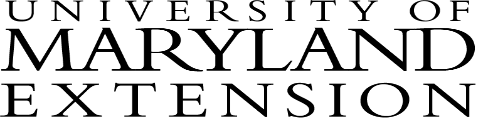 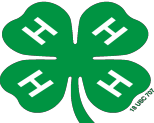 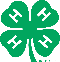 MARYLAND 4-H GENERAL PROJECT RECORDLife SkillsDescribe the Life Skills you used and what you learned in relation to your project.Example TableThe diagram below shows many of the Life Skills learned in 4-H: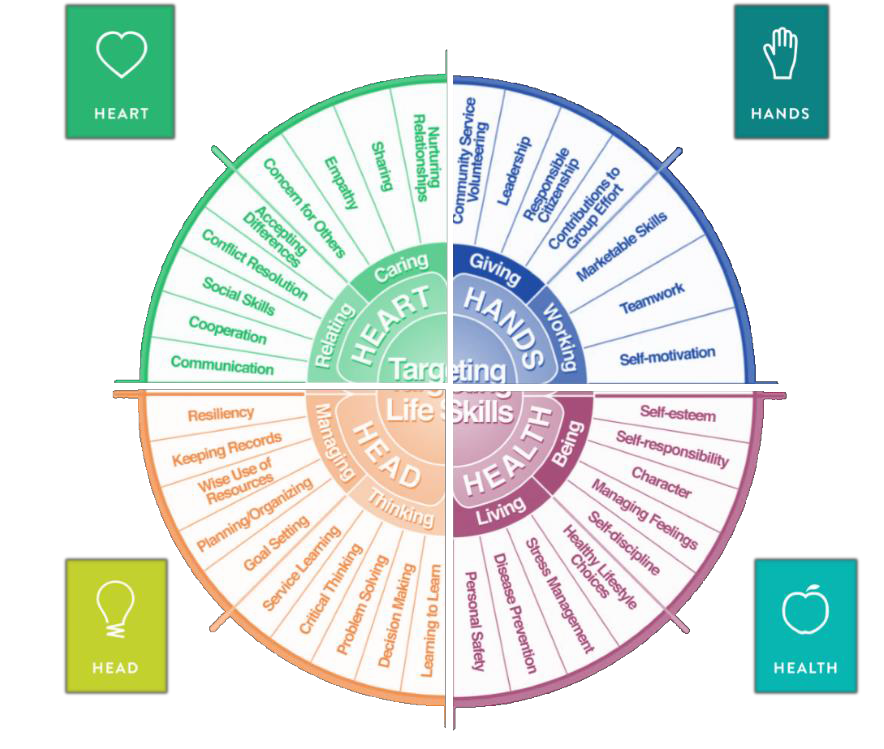 Courtesy of Iowa State University-Used with Permission 11/2012MARYLAND 4-H GENERAL PROJECT RECORDMARYLAND 4-H GENERAL PROJECT RECORDMARYLAND 4-H GENERAL PROJECT RECORDFinancial Summary: Please make sure to use the totals from Tables 1 and 2.Determine how much money you made or lost on your project. Profit or loss is no indication of project success. Profit means your project brought in more income than you brought in and profit loss means your project brought in less than you spent. This does not necessarily indicate the quality of a project. You can determine your profit (or loss) by:IncomeIncome Total (Table 2)	$  	Total Income (A)	$ 	Expenses$All Expenses (Table 1)Total Expenses (B)	$ 	Subtract B from A to get profit or loss	Total $ 	(profit or loss)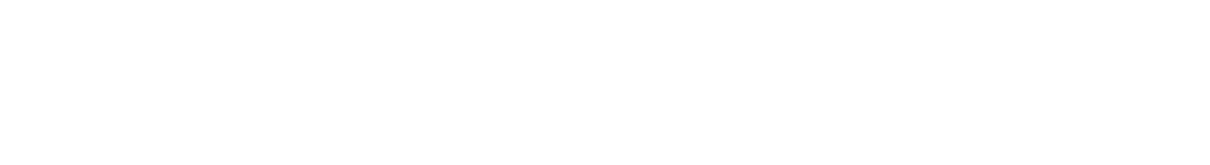 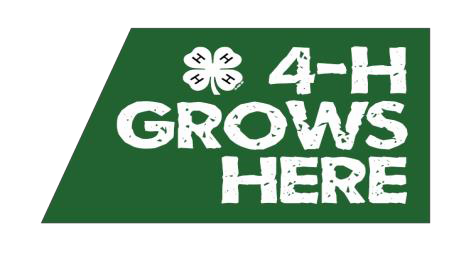 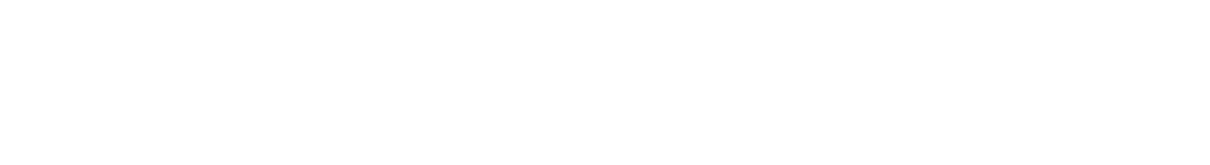 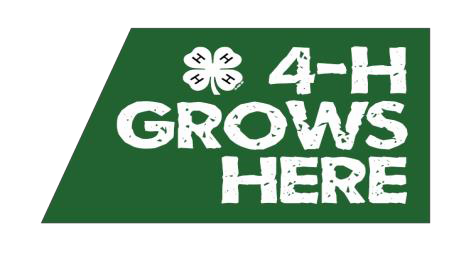 University of Maryland Extension programs are open to all and will not discriminate against anyone because of race, age, sex, color, sexual orientation, physical or mental disability, religion, ancestry or national origin, marital status,   genetic information, political affiliation, or gender identity and expression.Name4-H AgePrimary Club NamePrimary Club NameYears in 4-HYears in 4-HYears in this ProjectYears in this ProjectI have completed this record and believe all information to be complete and accurate.Member’s Signature	Date	Parent’s Signature	Date Club Leader Signature (If required by county/city)I have completed this record and believe all information to be complete and accurate.Member’s Signature	Date	Parent’s Signature	Date Club Leader Signature (If required by county/city)I have completed this record and believe all information to be complete and accurate.Member’s Signature	Date	Parent’s Signature	Date Club Leader Signature (If required by county/city)I have completed this record and believe all information to be complete and accurate.Member’s Signature	Date	Parent’s Signature	Date Club Leader Signature (If required by county/city)I have completed this record and believe all information to be complete and accurate.Member’s Signature	Date	Parent’s Signature	Date Club Leader Signature (If required by county/city)I have completed this record and believe all information to be complete and accurate.Member’s Signature	Date	Parent’s Signature	Date Club Leader Signature (If required by county/city)What goals did you set for your project this year and how did you achieve them?Project being completed in this record:What were two things you learned from completing this project this year?1. 2.What is one thing you would like to improve or do differently with your project next year?I used one or more of these Life Skillsfrom the Targeting Life Skills WheelWhat I learned as a result of using this skill.HEADExample: Decision MakingI learned that I needed to be sure to budget my money when purchasing craft supplies so I wouldhave enough to cover all of my expenses.HEARTExample: SharingI learned how to give younger 4-H members pointers on how to make a wreath through a visualpresentation.HANDExample: Community Service VolunteeringThrough my woodworking project, I have learned many new skills.  I found it to be beneficial tomy community to utilize those woodworking skills when volunteering to build a wheel chair ramp.HEALTHExample:  Managing FeelingsI learned to control my feelings when I became frustrated that the new cake I baked didn’t rise.Since I didn’t have success with the new cake recipe, I am going to research other options that I could try.I used one or more of these Life Skillsfrom the Targeting Life Skills WheelWhat I learned as a result of using this skill.HEADHEARTHANDHEALTHProject Activities/Learning Experiences and Project ResourcesInclude: Field Trips, Meetings, Workshops, any Learning Experiences, etc.All project activities/learning experiences listed should be about this project area only.Project Activities/Learning Experiences and Project ResourcesInclude: Field Trips, Meetings, Workshops, any Learning Experiences, etc.All project activities/learning experiences listed should be about this project area only.Project Activities/Learning Experiences and Project ResourcesInclude: Field Trips, Meetings, Workshops, any Learning Experiences, etc.All project activities/learning experiences listed should be about this project area only.DateName of Activity/Event/Learning Experience/ResourceWhat I LearnedProject CommunicationsInclude:  Speeches, Demonstrations, Visual Presentations, Etc.All project communications listed should be about this project area only.Project CommunicationsInclude:  Speeches, Demonstrations, Visual Presentations, Etc.All project communications listed should be about this project area only.Project CommunicationsInclude:  Speeches, Demonstrations, Visual Presentations, Etc.All project communications listed should be about this project area only.Project CommunicationsInclude:  Speeches, Demonstrations, Visual Presentations, Etc.All project communications listed should be about this project area only.DateType of CommunicationTitleLocation(School, Club, County, Regional, State, National etc.)Project ExhibitsInclude: Fairs, Shows, Community Events, Contests, etc. All project exhibits listed should be for this project area only.Project ExhibitsInclude: Fairs, Shows, Community Events, Contests, etc. All project exhibits listed should be for this project area only.Project ExhibitsInclude: Fairs, Shows, Community Events, Contests, etc. All project exhibits listed should be for this project area only.Project ExhibitsInclude: Fairs, Shows, Community Events, Contests, etc. All project exhibits listed should be for this project area only.DateExhibit/ClassEvent/ActivityPlacing(if applicable)Table 1:   Project ExpensesInclude all costs associated with project. Examples:  Ingredients, Paint, Wood, Fabric, Fees, Lessons, Services, Resources, etc.Table 1:   Project ExpensesInclude all costs associated with project. Examples:  Ingredients, Paint, Wood, Fabric, Fees, Lessons, Services, Resources, etc.Table 1:   Project ExpensesInclude all costs associated with project. Examples:  Ingredients, Paint, Wood, Fabric, Fees, Lessons, Services, Resources, etc.DateDescription of Item PurchasedCostTotal ExpensesTotal ExpensesTable 2:  All IncomeIncludes:  Premiums, Selling Project Work Items, etc.Table 2:  All IncomeIncludes:  Premiums, Selling Project Work Items, etc.Table 2:  All IncomeIncludes:  Premiums, Selling Project Work Items, etc.DateDescription of IncomeIncome AmountTotal IncomeTotal Income